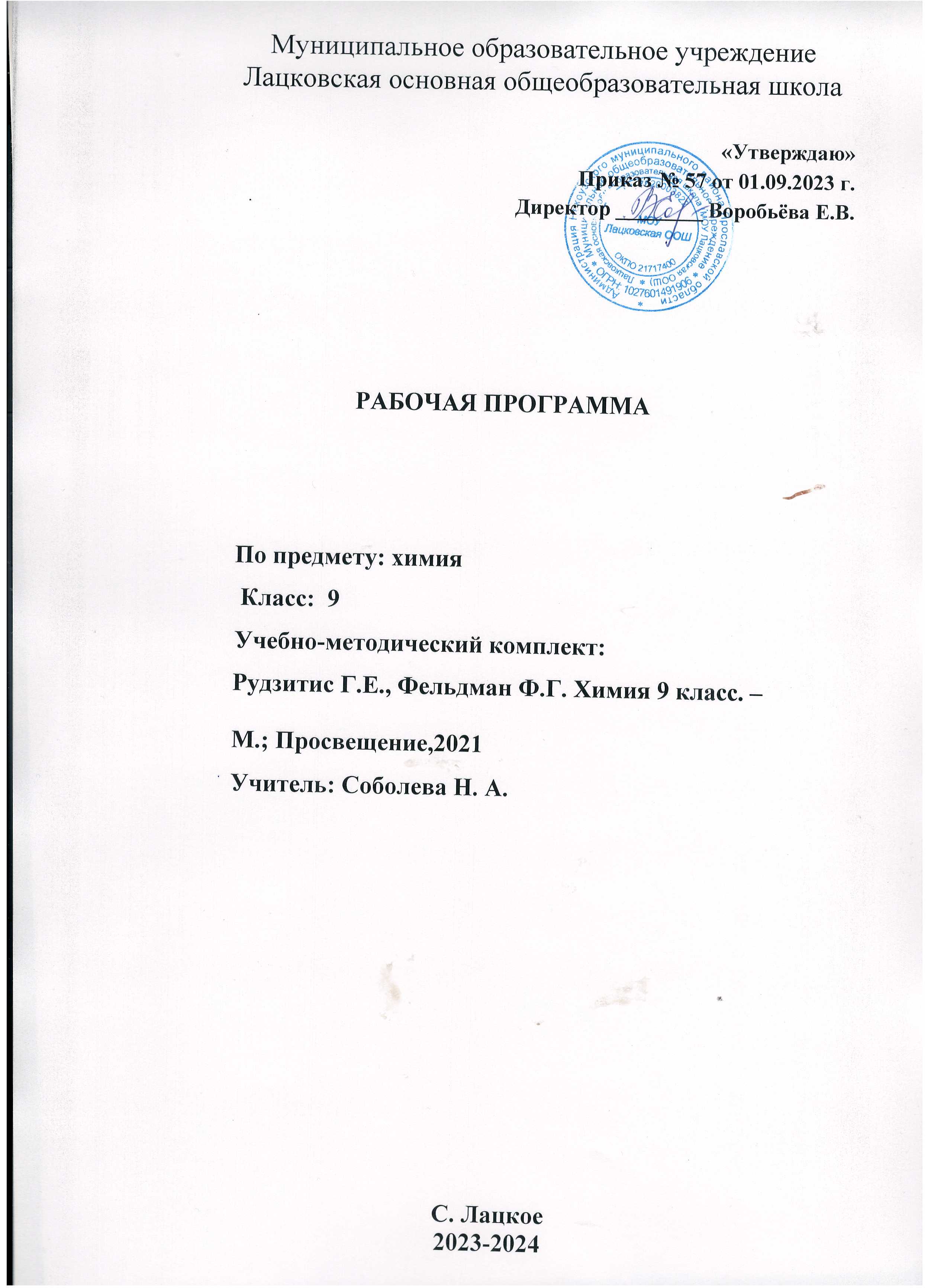 ПОЯСНИТЕЛЬНАЯ ЗАПИСКАРабочая программа по химии в 9 классе составлена на основании Федерального государственного образовательного стандарта основного общего образования, Примерной программы по учебному предмету Химия,Федерального перечня учебников, Учебного плана на 2023-2024 учебный год МОУ Лацковская ООШ и годового календарного графика.Данная рабочая программа ориентирована на использование учебника:Рудзитис Г.Е., Фельдман Ф.Г. Химия 9 класс. –М. ; Просвещение, 2021Общие цели преподавания биологии при получении основного общего образованияформирование у учащихся химической картины мира как органической части его целостной естественнонаучной картины;развитие познавательных интересов, интеллектуальных и творческих способностей учащихся в процессе изучения ими химической науки и ее вклада в современный научно-технический прогресс;формирование важнейших логических операций мышления (анализ, синтез, обобщение, конкретизация, сравнение и др.) в процессе познания системы важнейших понятий, законов и теорий о составе, строении и свойствах химических веществ;воспитание убежденности в том, что применение полученных знаний  и умений по химии является объективной необходимостью для безопасной работы с веществами и материалами в быту и на производстве;проектирование и реализация выпускниками основной школы личной образовательной траектории: выбор профиля обучения в старшей школе или профессионального образовательного учреждения;овладение	ключевыми	компетенциями	(учебно-познавательными, информационными, ценностно-смысловыми, коммуникативными).Значительное место в содержании курса отводится химическому эксперименту. Он позволяет сформировать у учащихся специальные предметные умения работать с химическими веществами, выполнять простые химические опыты,научить их безопасному и экологически грамотному обращению с веществами в быту и на производстве.Задачи, решаемые при обучении химии в 9 классесформировать знание основных понятий и законов химии;формирование целостной естественнонаучной картины мира;развитие логического мышления;воспитание общечеловеческой культуры, осознанной потребности в труде;подготовка	к	осознанному   выбору   профессии	в	соответствии	с	личными способностями;учить наблюдать, применять полученные знания на практике.Общая характеристика учебного предмета «Химия»Основными проблемами химии являются изучение состава и строения веществ, зависимости их свойств от строения, получение веществ с заданными свойствами, исследование закономерностей химических реакций и путей управления ими в целях получения веществ, материалов, энергии. Изучение курса химии осуществляется по нескольким тесно переплетенным содержательным линиям:вещество — знания о составе и строении веществ, их важнейших физических и химических	свойствах,	биологическом	действии;химическая реакция — знания об условиях, в которых проявляются химические свойства веществ, способах управления химическими процессами;применение веществ — знания и опыт практической деятельности с веществами, которые наиболее часто употребляются в повседневной жизни, широко используются в промышленности,	сельском	хозяйстве,	на	транспорте;язык химии — система важнейших понятий химии и терминов, в которых они описываются, номенклатура неорганических веществ, т. е. их названия (в том числе и тривиальные), химические формулы и уравнения, а также правила перевода информации с естественного языка на язык химии и обратно.Курс химии 9 класса является логическим продолжением курса 8 класса. При изучении особенностей свойств классов, групп и отдельных химических элементов повторяются, обобщаются и развиваются полученные в 8 классе знания основных теорий, понятий и законов химии. Программа построена с учётом реализации межпредметных связей с курсом физики 7 класса, где изучаются основные сведения о строении атомов, и биологии 9 класса, где даётся знакомство с химической организацией клетки и процессами обмена веществ. Основное содержание курса химии в 9 классе – это общие свойства классов химических элементов. В обобщенном виде рассматриваются свойства отдельных наиболее типичных представителей каждой группы химических элементов. Эти общие сведения конкретизируются на примерах отдельных, наиболее важных в народнохозяйственном отношении веществ. Курс 9 класса построенный по концентрической концепции заканчивается знакомством с органическими соединениями.Место учебного предмета в учебном планеВ соответствии с учебным планом ГБОУ СОШ №250 г. Санкт-Петербурга курс«Химия» в 9 классе изучается 2 часа в неделю. При нормативной продолжительности учебного года 34 недели на прохождение программного материала отводится 68 часов в год.Учебно  – тематический планЛичностные, предметные и метапредметные результатыосвоения курсаЛичностные результаты:воспитание российской гражданской идентичности: патриотизма, любви и уважению к Отечеству, чувства гордости за свою Родину, за российскую химическую науку;формирование целостного мировоззрения, соответствующего современному уровню развития науки и общественной практики, а также социальному, культурному, языковому и духовному многообразию современного мира;формирование ответственного отношения к учению, готовности и способности к саморазвитию и самообразованию на основе мотивации к обучению и познанию, выбору профильного образования на основе информации о существующих профессиях и личных профессиональных предпочтений, осознанному  построению индивидуальной образовательной траектории с учетом устойчивых познавательных интересов;формирование коммуникативной компетентности в образовательной, общественно полезной, учебно-исследовательской, творческой и других видах деятельности;формирование понимания ценности здорового и безопасного образа жизни; усвоение правил индивидуального и коллективного безопасного поведения в чрезвычайных ситуациях, угрожающих жизни и здоровью людей;формирование познавательной и информационной культуры, в том числе развитие навыков самостоятельной работы с учебными пособиями, книгами, доступными инструментами и техническими средствами информационных технологий;формирование основ экологического сознания на основе признания ценности жизни во всех её проявлениях и необходимости ответственного, бережного отношения к окружающей среде;развитие готовности к решению творческих задач, умения находить адекватные способы поведения и взаимодействия с партнерами во время учебной и внеучебной деятельности, способности оценивать проблемные ситуации и оперативно принимать ответственные решения в различных продуктивных видах деятельности (учебная поисково-исследовательская, клубная, проектная, кружковая и т. п. )Метапредметные результаты:овладение навыками самостоятельного приобретения новых знаний, организации учебной деятельности, поиска средств её осуществления;умение планировать пути достижения целей на основе самостоятельного анализа условий и средств их достижения, выделять альтернативные способы достижения цели и выбирать наиболее эффективный способ, осуществлять познавательную  рефлексию в отношении действий по решению учебных и познавательных задач;умение понимать проблему, ставить вопросы, выдвигать гипотезу, давать определение понятиям, классифицировать, структурировать материал, проводить эксперименты, аргументировать собственную позицию, формулировать выводы и заключения;умение соотносить свои действия с планируемыми результатами, осуществлять контроль своей деятельности в процессе достижения результата, определять способы действий в рамках предложенных условий и требований, корректировать  свои действия в соответствии с изменяющейся ситуацией;формирование и развитие компетентности в области использования инструментов и технических средств информационных технологий (компьютеров и программного обеспечения) как инструментально основы развития коммуникативных и познавательных универсальных учебных действий;умение создавать, применять и преобразовывать знаки и символы, модели и схемы для решения учебных и познавательных задач;умение извлекать информацию из различных источников (включая средства массовой информации, компакт-диски учебного назначения, ресурсы Интернета), свободно пользоваться справочной литературой, в том числе и на электронных носителях, соблюдать нормы информационной избирательности, этики;умение на практике пользоваться основными логическими приемами, методами наблюдения, моделирования, объяснения, решения проблем, прогнозирования и др.;умение организовывать свою жизнь в соответствии с представлениями о здоровом образе жизни, правах и обязанностях гражданина, ценностях бытия, культуры и социального взаимодействия;умение выполнять познавательные и практические задания, в том числе проектные;умение самостоятельно и аргументированно оценивать свои действия и действия одноклассников, содержательно обосновывая правильность или ошибочность результата и способа действия, адекватно оценивать объективную трудность как меру фактического или предполагаемого расхода ресурсов на решение задачи, а также свои возможности в достижении цели определенной сложности;умение работать в группе – эффективно сотрудничать и взаимодействовать на основе координации различных позиций при выработке общего решения в совместной деятельности; слушать партнера, формулировать и аргументировать свое мнение, корректно отстаивать свою позицию и координировать ее с позиции партнеров, в том числе в ситуации столкновения интересов; продуктивно разрешать конфликты на основе учета интересов и позиций всех его участников, поиска и оценки альтернативных способов разрешения конфликтов.Предметные результаты:формирование первоначальных систематизированных представлений о веществах, их превращениях и практическом применении; овладение понятийным аппаратом и символическим языком химии;осознание объективно значимости основ химической науки как области современного естествознания, химических превращений органических и неорганических веществ как основы многих явлений живой и неживой природы; углубление представлений о материальном единстве мира;овладение основами химической грамотности: способностью анализировать и объективно оценивать жизненные ситуации, связанные с химией, навыками безопасного обращения с веществами, используемыми в повседневной  жизни; умением анализировать и планировать экологически безопасное поведение в целях сбережения здоровья и окружающей среды;формирование умений устанавливать связи между реально наблюдаемыми химическими явлениями и процессами, происходящими в микромире, объяснять причины многообразия веществ, зависимость их свойств от состава и строения,  а также зависимость применения веществ от их свойств;приобретения опыта использования различных методов изучения  веществ; наблюдения за их превращениями при проведении несложных химических экспериментов с использованием лабораторного оборудования и приборов;умение оказывать первую помощь при отравлениях, ожогах и других травмах, связанных с веществами и лабораторным оборудованием;овладение приемами работы с информацией химического содержания, представленной в разной форме (в виде текста, формул, графиков, табличных данных, схем, фотографий и др.)создание основы для формирования интереса к расширению и углублению химических знаний и выбора химии как профильного предмета при переходе на ступень среднего (полного) общего образования, а в дальнейшем и в качестве сферы свое профессиональной деятельности;формирование представлений о значении химической науки в решении современных экологических проблем, в том числе в предотвращении техногенных и экологических катастроф.5. СОДЕРЖАНИЕ КУРСА ХИМИИпо линии УМК для 9 класса авторов Г. Е. Рудзитиса, Ф. Г. Фельдмана Раздел 1. Многообразие химических реакцийКлассификация химических реакций: реакции соединения, разложения, замещения, обмена. Окислительно-восстановительные реакции. Окислитель, восстановитель, процессы окисления и восстановления. Составление уравнений окислительно- восстановительных реакций с помощью метода электронного баланса.Тепловые эффекты химических реакций. Экзотермические и эндотермические реакции. Термохимические уравнения. Расчеты по термохимическим уравнениям.Скорость химических реакций. Факторы, влияющие на скорость химическтх реакций. Первоначальное представление о катализе.Обратимые реакции. Понятие о химическом равновесии.Химические реакции в водных растворах. Электролиты и неэлектролиты. Ионы. Катионы и анионы. Гидратная теория растворов. Электролитическая диссоциация кислот, оснований и солей. Слабые и сильные электролиты. Степень диссоциации. Степень диссоциации. Реакции ионного обмена. Условия течения реакций ионного обмена до конца. Химические свойства основных классов неорганических соединений в свете представлений об электролитической диссоциации и окислительно-восстановительных реакций. Понятие о гидролизе солей.Демонстрации:Примеры экзо- и эндотермических реакций (горение магния, горение спирта в фарфоровой чашке. Разложение карбоната кальция).Испытание веществ на электрическуюпроводимость.Определение	индикаторами	наличия	ионов	водорода	и	гидроксид-ионов	в растворах.Определение электропроводности растворов соляной и уксусной кислот.Взаимодействие	цинка	с	соляной	и	уксусной	кислотой.	Взаимодействие гранулированного цинка и цинковой пыли с соляной кислотой.Практические работы:Пр. р.№ 1.Изучение влияния условий проведенияхимической реакции на её скорость.Пр. р.№ 2 Решение экспериментальных задач по теме «Свойства кислот, солей и оснований как электролитов»Лабораторная работа:Л. Р. №1 Реакции обмена между растворами электролитовЛ. Р. №2:Качественные реакции на катионыи анионы.Расчетные задачи: Вычисления по термохимическим уравнениям реакций.Раздел 2. Многообразие веществ.Неметаллы. Галогены. Положение в периодической системе  химических элементов, строение их атомов. Нахождение в природе. Физические и химические свойства галогенов. Получение и применение галогенов. Хлор. Физические и химические свойства хлора. Применение хлора. Хлороводород. Физические свойства. Получение. Соляная кислота и её соли. Качественная реакция на хлорид-ионы. Распознавание хлоридов, бромидов, иодидов.Кислород и сера. Положение кислорода и серы в ПСХЭ, строение их атомов. Сера. Аллотропия серы. Физические и химические свойства. Нахождение в природе. Применение серы. Сероводород. Сероводородная кислота и  ее  соли. Качественная реакция на сульфид-ионы. Оксид серы (IV). Физические и химические свойства. Применение. Сернистая кислота и ее соли. Качественная реакция на сульфит-ионы. Оксид серы (VI). Серная кислота. Химические свойства разбавленной и концентрированной серной кислоты. Качественная реакция на сульфат-ионы. Химические реакции, лежащие в основе получения серной кислоты в промышленности. Применение серной кислоты.Азот и фосфор. Положение азота и фосфора в ПСХЭ, строение их атомов. Азот, физические и химические свойства, получение и применение. Круговорот азота в природе. Аммиак: физические и химические свойства, получение и применение. Соли аммония. Азотная кислота и ее свойства. Окислительные свойства азотной кислоты. Получение азотной кислоты в лаборатории. Химические реакции, лежащие в основе получения азотной кислоты в промышленности. Применение азотной кислоты.  Соли азотной кислоты и их применение. Азотные удобрения.Фосфор. Аллотропия фосфора. Физические и химические свойства фосфора. Оксид фосфора (V). Ортофосфорная кислота и ее соли. Фосфорные удобрения.Углерод и кремний. Положение углерода и кремния в ПСХЭ, строение их атомов. Углерод. Аллотропия углерода. Физические и химические свойства углерода. Адсорбция. Угарный газ, свойства и физиологическое действие на организм. Углекислый газ. Угольная кислота и ее соли. Качественные реакции на карбонат-ионы. Круговорот углерода в природе. Органические соединения углерода.Кремний. Оксид кремния (4). Кремниевая кислота и ее соли. Стекло. Цемент.Металлы. Положение металлов в ПСХЭ Д.И.Менделеева, строение их атомов. Металлическая связь. Физические свойства металлов. Ряд активности металлов. Химические свойства металлов. Общие способы получения металлов. Сплавы металлов. Щелочные металлы. Положение щелочных металлов в периодической системе, строение их атомов. Нахождение в природе. Магний и кальций, их важнейшие соединения. Жесткость воды и способы ее устранения.Алюминий. Положение алюминия в периодической системе, строение его атома. Нахождение в природе. Физические и химические свойства алюминия. Амфотерность оксида и гидроксида алюминия.Железо. Положение железа в периодической системе, строение его атома. Нахождение в природе. Физические и химические свойства железа. Важнейшие соединения железа: оксиды, гидроксиды и соли железа (II) и железа (III). Качественные реакции на ионы.Демонстрации:Физические свойства галогенов.Получение хлороводорода и растворение его в воде.Химические свойства серы.Аллотропные модификации серы. Образцы природных сульфидов и сульфатов.Получение аммиака. Растворение аммиака в воде. Горение аммиака в кислороде.Общие свойства кислот на примере свойств азотной кислоты.Взаимодействие разбавленной и концентрированной азотной кислоты с медью.Качественная реакция на нитрат-ионы. Образцы азотных удобрений.Красный фосфор. Горение красного фосфора в кислороде.Образцы фосфорных удобрений.Модели кристаллических решёток алмаза и графита.Поглощение углём растворённых веществ и газов.Образцы металлов.Хранение щелочных металлов. Взаимодействие калия и натрия с водой. Образцы важнейших солей натрия, калия и кальция.Качественная реакция на ионы кальция. Природные соединения кальция.Взаимодействие алюминия с йодом, щёлочью и кислотой.Получение гидроксида алюминия реакцией обмена. Взаимодействие гидроксида алюминия с кислотой и щёлочью.Знакомство с образцами важнейших соединений натрия, калия, природных соединений кальция,   рудами  железа,	соединениями  алюминия.	Взаимодействие  щелочных, щелочноземельных металлов и алюминия с водой. Сжигание железа в кислороде и хлоре. Практические работы:Пр. р.№ 3. Получение соляной кислоты и изучение её свойств.Пр. р.№ 4. Решение экспериментальных задач по теме «Кислород и сера»Пр. р. №5. Получение аммиака и изучение его свойствПр. р № 6. Получение оксида углерода(IV) и изучение его свойств. Распознавание карбонатовПр.р. №7.Решение экспериментальных задач по теме «Металлы»Лабораторные работы:Л. Р. №3: Вытеснение галогенами друг друга из растворов их соединений.Л.Р.№4. Распознавание сульфид-ионов в растворе. Л.Р.№5. Распознавание сульфит-ионов в растворе. Л.Р.№6. Распознавание сульфат-ионов в растворе. Л.Р.№7. Взаимодействие солей аммония со щелочами. Л. Р. №8. Качественная реакция на углекислый газ.Л.Р. №9.Взаимодействие металлов с растворами солей.Л.Р. №10. Получение гидроксида железа(II) и гидроксида железа(III).Расчетные задачи:Вычисления по химическим уравнениям массы, объёма или количества вещества одного из продуктов реакции по массе исходного вещества, объёму или количеству вещества, содержащего определённую долю примесей.Раздел 3. Краткий обзор важнейших органических веществ.Предмет органической химии. Неорганические и органические соединения. Углерод – основа жизни на Земле. Особенности строения атома углерода в органических соединениях.Углеводороды. Предельные углеводороды. Метан, этан, пропан – простейшие представители предельных углеводородов. Структурные формулы углеводородов. Гомологический ряд предельных углеводородов. Гомологи. Физические и химические свойства предельных углеводородов. Реакции горения и замещения. Нахождение в природе предельных углеводородов. Применение метана.Непредельные углеводороды. Этиленовый ряд непредельных углеводородов. Этилен. Физические и химические свойства этилена.Ацетиленовый ряд непредельных углеводородов. Ацетилен. Свойства ацетилена. Применение ацетилена.Производные углеводородов. Краткий обзор органических соединений: одноатомные спирты, карбоновые кислоты, сложные эфиры, жиры, углеводы, аминокислоты, белки. Роль белков в организме.Понятие о высокомолекулярных веществах. Структура полимеров: мономер, полимер, структурное звено, степень полимеризации. Полиэтилен, полипропилен, поливинилхлорид.Демонстрации:Качественная реакция на кратные связи.Календарно-тематическое планирование курса химии 9 класс (2 часа в неделю/68 часов)ПР. Р. – практическая работа Л.Р. – лабораторная работа Д. - демонстрацияС/Р – самостоятельная работа П/Р – проверочная работаМатериально техническое обеспечениеУчебник: Рудзитис Г.Е., Фельдман Ф.Г. Химия. 8 класс – М.: Просвещение, 2020 Литература:1. Гара Н. Н.Г Химия : уроки в 9 классе : пособие для учителя / Н. Н. Гара. — 2-е изд., перераб. — М. : Просвещение, 2014.Дополнительная литература:Радецкий А.М. Химия. Дидактический материал. 8-9-классы - М.: Просвещение,2016Гара Н.Н. ХИМИЯ. Задачник с «помощником» . 8-9 классы - М.: Просвещение,2010«Единая коллекция Цифровых Образовательных Ресурсов» (набор цифровых ресурсов к учебникам О.С. Габриеляна) (http://school-collection.edu.ru/).http://him.1september.ru/index.php– журнал «Химия».Средства обучения:компьютерпроектортаблицы по органической и неорганической химиимодели кристаллических решетокколлекции веществнаборы для моделирования молекулцифровая лаборатория по химии кабинета «Точка роста»Ученик должен: знать/ понимать:Планируемые результаты изучения курсахимическую символику: знаки химических элементов, формулы химических веществ и уравнения химических реакций;важнейшие химические понятия: химический элемент, атом, молекула, относительные атомная и молекулярная массы, ион, химическая связь, вещество, классификация веществ, моль, молярная масса, молярный объем, химическая реакция, классификация реакций, электролит и неэлектролит, электролитическая диссоциация, окислитель и восстановитель, окисление и восстановление;основные законы химии: сохранения массы веществ, постоянства состава, периодический закон;уметь:называть: химические элементы, соединения изученных классов;объяснять: физический смысл атомного (порядкового) номера химического элемента, номеров группы и периода, к которым элемент принадлежит в периодической системе Д.И. Менделеева; закономерности изменения свойств элементов в пределах малых периодов и главных подгрупп; сущность реакций ионного обмена;характеризовать: химические элементы (от водорода до кальция) на основе их положения в периодической системе Д.И. Менделеева и особенностей строения их атомов; связь между составом, строением и свойствами веществ; химические свойства основных классов неорганических веществ;определять: состав веществ по их формулам, принадлежность веществ к определенному классу соединений, типы химических реакций, валентность  и степень окисления элемента в соединениях, тип химической связи в соединениях, возможность протекания реакций ионного обмена;составлять: формулы неорганических соединений изученных классов; схемы строения атомов первых 20 элементов периодической системы Д.И. Менделеева; уравнения химических реакций;обращатьсяс химической посудой и лабораторным оборудованием;распознавать опытным путем: растворы кислот и щелочей, хлорид-, сульфат-, карбонат-ионы;вычислять: массовую долю химического элемента по формуле соединения; массовую долю вещества в растворе; количество вещества, объем или массу по количеству вещества, объему или массе реагентов или продуктов реакции;использовать приобретенные знания и умения в практической деятельности и повседневной жизни для:безопасного обращения с веществами и материалами;экологически грамотного поведения в окружающей среде;оценки влияния химического загрязнения окружающей среды на организм человека;критической оценки информации о веществах, используемых в быту.Ученик получит возможность научиться:выдвигать и проверять экспериментально гипотезы о химических свойствах веществ на основе их состава и строения, их способности вступать в химические реакции, о характере и продуктах различных химических реакций;характеризовать вещества по составу, строению и свойствам, устанавливать причинно-следственные связи между данными характеристиками вещества;составлять молекулярные и полные ионные уравнения по сокращённым ионным уравнениям;прогнозировать способность вещества проявлять окислительные или восстановительные свойства с учётом степеней окисления элементов, входящих  в его состав;составлять уравнения реакций, соответствующих последовательности превращений неорганических веществ различных классов;выдвигать и проверять экспериментально гипотезы о результатах воздействия различных факторов на изменение скорости химической реакции;использовать приобретённые знания для экологически грамотного поведения в окружающей среде;использовать приобретённые ключевые компетенции при выполнении проектов и учебно-исследовательских задач по изучению свойств, способов получения и распознавания веществ;объективно оценивать информацию о веществах и химических процессах;критически относиться к псевдонаучной информации, недобросовестной рекламе в средствах массовой информации;осознавать значение теоретических знаний по химии для практической деятельности человека;создавать модели и схемы для решения учебных и познавательных задач; понимать необходимость соблюдения предписаний, предлагаемых в инструкциях по использованию лекарств, средств бытовой химии и др.№ п/пТемаТемаТемаКоличествочасовКоличествочасовКоличествочасовКоличествочасов№ п/пТемаТемаТемапорабочей программеКонтрольные работыЛабораторные практические работыи1.Раздел	1.	Многообразие химических реакцийРаздел	1.	Многообразие химических реакцийРаздел	1.	Многообразие химических реакций151442Раздел веществ.2.Многообразие43213133Раздел 3. Краткий обзор органических веществРаздел 3. Краткий обзор органических веществРаздел 3. Краткий обзор органических веществ9004ПовторениеПовторениеПовторение1ИтогоИтогоИтого6831717Дат а№Тема урокаОсновные элементы содержанияОсновные виды деятельностиконтрольпланируемые  результаты обученияпланируемые  результаты обученияпланируемые  результаты обученияд/зДат а№Тема урокаОсновные элементы содержанияОсновные виды деятельностиконтрольпредметныеметапредметныеличностныед/зРаздел 1. Многообразие химических реакций (15 часов)Раздел 1. Многообразие химических реакций (15 часов)Раздел 1. Многообразие химических реакций (15 часов)Раздел 1. Многообразие химических реакций (15 часов)Раздел 1. Многообразие химических реакций (15 часов)Раздел 1. Многообразие химических реакций (15 часов)Раздел 1. Многообразие химических реакций (15 часов)Тема 1. Классификация химических реакций (6 ч)Тема 1. Классификация химических реакций (6 ч)Тема 1. Классификация химических реакций (6 ч)Тема 1. Классификация химических реакций (6 ч)Тема 1. Классификация химических реакций (6 ч)Тема 1. Классификация химических реакций (6 ч)Тема 1. Классификация химических реакций (6 ч)1Классификац ия химических реакций.Окислительно- восстановительны е реакции, окислитель, восстановитель, окисление, восстановление, степень окисления, метод электронного баланса. Реакции соединения, замещения, обмена, разложения.Классифицировать химические реакции. Приводить примеры реакций каждого типа. Отличать	окислительно- восстановительные реакции	от	химических реакций	других	типов. Определять	окислитель, восстановитель, процессы окисления				ивосстановления. Уравнивать окислительно- восстановительные реакции.Составление	схемы«Классификация химических	реакций»; выполнение индивидуальных заданий с последующей взаимопроверкой.Текущи й(Устный опрос)Приводить примеры реакций каждого типа.Познавательные: строить логические рассуждения; устанавливать причинно- следственные связи; структурировать знания. Регулятивные: формулировать цель урока и ставить задачи; работать по плану; корректировать ошибки самостоятельно.Коммуникативные: строить речевые высказывания в устной и письменной форме.; аргументировать свою точку зрения.Формирование познавательного интереса к изучению химии; мотивация учащихся на получение новых знаний; умение применят полученные знания в практической деятельности.§12Окислительн о- восстановите льныереакци иОкислительно- восстановительны е реакции, окислитель, восстановитель, окисление, восстановление, степень окисления, метод электронного баланса. Реакции соединения, замещения, обмена, разложения.Классифицировать химические реакции. Приводить примеры реакций каждого типа. Отличать	окислительно- восстановительные реакции	от	химических реакций	других	типов. Определять	окислитель, восстановитель, процессы окисления				ивосстановления. Уравнивать окислительно- восстановительные реакции.Составление	схемы«Классификация химических	реакций»; выполнение индивидуальных заданий с последующей взаимопроверкой.текущий (Устный опрос)Распознавать окислительно- восстановительные реакции. Определять окислитель, восстановитель, процесс окисления и восстановления.Познавательные: строить логические рассуждения; устанавливать причинно- следственные связи; структурировать знания. Регулятивные: формулировать цель урока и ставить задачи; работать по плану; корректировать ошибки самостоятельно.Коммуникативные: строить речевые высказывания в устной и письменной форме.; аргументировать свою точку зрения.Формирование познавательного интереса к изучению химии; мотивация учащихся на получение новых знаний; умение применят полученные знания в практической деятельности.§13ТепловыеРеакции экзо- иКлассифицируюттекущийОтличатьПознавательные: определятьФормирование§2эффекты химических реакцийэндотермические. Тепловой эффект химической реакции.Термохимические уравнения реакций. Закон сохранения и превращения энергии.химические реакции. Дают определения	основным понятиям урока.Выполнение индивидуальных заданий с последующей взаимопроверкой.(Устный опрос)термохимические уравнения реакций от других	видов уравнений химических  реакций.Различать	экзо-	и эндотермические реакции.существенные признаки объекта;устанавливать причинно- следственные связи; структурировать знания.Регулятивные: формулировать цель урока и ставить задачи; работать по плану; корректировать ошибки самостоятельно.Коммуникативные: строить речевые высказывания в устной и письменной форме.; аргументировать свою точку зрения.познавательного интереса к изучению химии; мотивация учащихся на получение новых знаний; умение применят полученные знания в практической деятельности.4Скорость химических реакцийСкорость химических реакций. Факторы, от которыхзависит скорость реакции.Коллективная		работа	– постановка			учебной задачи;		индивидуальная работа	с	текстом	и иллюстрациями, составление			таблицы«Зависимость		скорости реакции	от	различных факторов»;		выполнение индивидуальных заданий с последующей взаимопроверкой.Текущи й С/Р.Научиться давать определение понятию скорость химической реакции, объяснять влияние различных факторов на скорость химических реакций.Познавательные: использовать знаково-символические средства для решения задач;устанавливать причинно-следственные связи; осуществлять сравнение, делать выводы; структурировать знания.Регулятивные: формулировать цель урока и ставить задачи; работать по плану; корректировать ошибки самостоятельно.Коммуникативные: строить речевые высказывания в устной и письменной форме; строить взаимодействие с одноклассниками; аргументировать свою точку зрения.Формирование познавательного интереса к изучению химии; мотивация учащихся на получение новых знаний; умение применят полученные знания в практической деятельности.§35Практическая работа №1.Изучение влияния условий проведения химической реакции на её скорость.Правила	техники безопасности при выполнении данной	работы. Объяснять результаты	и записывать уравнения соответствующих реакций		вмолекулярной	и ионной формахФормирование у учащихся умений построения и реализации новых знаний: групповое выполнение практической работы с соблюдением	правил техники безопасности в соответствии		салгоритмом	при консультативной помощи учителя; самостоятельное оформление отчета о выполнении практической работы.текущийНаучиться работать с лабораторным оборудованием	и нагревательными приборами	всоответствии		с правилами	техники безопасности; наблюдать		иописывать	свои наблюдения.Познавательные: использовать знаково-символические средства для решения задач;устанавливать причинно-следственные связи; осуществлять наблюдение, делать выводы.Регулятивные: формулировать цель урока и ставить задачи; работать по плану; корректировать ошибки самостоятельно.Коммуникативные: строить речевые высказывания в устной и письменной форме; строить взаимодействие с одноклассниками; аргументировать свою точку зрения.Формирование познавательного интереса к изучению химии; мотивация учащихся на получение новых знаний; умение применят полученные знания в практической деятельности.§46Обратимые иОбратимые иНаблюдать иописыватьтекущийНаучитьсяПознавательные: определятьФормирование§5необратимые реакции.Понятие о химическом равновесиинеобратимые реакции.Прямая и обратная реакции. Химическое равновесие.Принцип Ле- Шателье.химические реакции, сравнивать, сопоставлять, делать выводы.Характеризовать условия необратимости химических реакций.Выполнение индивидуальных заданий с последующей взаимопроверкой.(Устный опрос)характеризовать химические реакции по различным признакам, выявлять признаки обратимости и необратимости химических реакций.существенные признаки объекта;устанавливать причинно- следственные связи; структурировать знания.Регулятивные:формулировать цель урока и ставить задачи; работать по плану; корректировать ошибки самостоятельно.Коммуникативные: строить речевые высказывания в устной и письменной форме; строить взаимодействие с одноклассниками; аргументировать свою точку зрения.познавательного интереса к изучению химии; мотивация учащихся на получение новых знаний; умение применят полученные знания в практической деятельности.Тема 2.Химические реакции в водных растворах (9ч)Тема 2.Химические реакции в водных растворах (9ч)Тема 2.Химические реакции в водных растворах (9ч)Тема 2.Химические реакции в водных растворах (9ч)Тема 2.Химические реакции в водных растворах (9ч)Тема 2.Химические реакции в водных растворах (9ч)Тема 2.Химические реакции в водных растворах (9ч)7Сущность процессаэлек тролитическо й диссоциацииЭлектролит, неэлектролит, электролитическая диссоциация, гидратация, кристаллогидраты, кристаллизационн ая вода.Дают определения основным понятиям урока. Использоватьмежпредметн ые связи, проводить наблюдения по ходу демонстрационного эксперимента, исследовать свойства растворов электролитов и неэлектролитов,обсуждать в группах результаты опытов.С/р.Объясняют сущность процесса электролитической диссоциации.Называют положения ТЭД. Дают определения понятиям «ионы»,«катионы», анионы».Познавательные: использовать знаково-символические средства для решения задач;устанавливать причинно-следственные связи; осуществлять сравнение, делать выводы; структурировать знания.Регулятивные: формулировать цель урока и ставить задачи; работать по плану; корректировать ошибки самостоятельно.Коммуникативные: строить речевые высказывания в устной и письменной форме; строить взаимодействие с одноклассниками; аргументировать свою точку зрения.Формирование познавательного интереса к изучению химии; мотивация учащихся на получение новых знаний; умение применят полученные знания в практической деятельности.§68Диссоциация кислот, оснований и солейКислоты, основания, соли (с точкизрения теории электролитическо й диссоциации), ступенчатая диссоциация кислот, ион гидроксония (для сильных учащихся).Определение характера среды.Проводить наблюдения в ходе демонстрационного эксперимента, исследовать свойства растворов электролитов, обсуждать результаты опытов, делать выводы.Текущи й(Устны й опрос)Классифицировать неорганические соединения с точки зрения ТЭД. Писать уравнения диссоциации кислот, солей, оснований.Познавательные: использовать знаково-символические средства для решения задач;устанавливать причинно-следственные связи; осуществлять сравнение, делать выводы; структурировать знания.Регулятивные: формулировать цель урока и ставить задачи; работать по плану; корректировать ошибки самостоятельно.Коммуникативные: строить речевые высказывания в устной и письменной форме; строить взаимодействие с одноклассниками;Формирование познавательного интереса к изучению химии; мотивация учащихся на получение новых знаний; умение применят полученные знания в практической деятельности.§7Индикаторы.аргументировать свою точку зрения.9Сильные и слабые электролиты. Степень диссоциацииСтепень электролитическо й диссоциации, сильные и слабые электролиты.Работать с текстом, находить в нём ответы на заданные учителем вопросы,проводить наблюдения за ходом демонстрационного эксперимента, обсуждать результаты опытов, делать выводы.текущий (Устный опрос)Классифицируют электролиты по степени диссоциации.Познавательные: использовать знаково-символические средства для решения задач;устанавливать причинно-следственные связи; осуществлять сравнение, делать выводы; структурировать знания.Регулятивные: формулировать цель урока и ставить задачи; работать по плану; корректировать ошибки самостоятельно.Коммуникативные: строить речевые высказывания в устной и письменной форме; строить взаимодействие с одноклассниками; аргументировать свою точку зрения.Формирование познавательного интереса к изучению химии; мотивация учащихся на получение новых знаний; умение применят полученные знания в практической деятельности.§810Реакции ионного обмена и условияих протекания. Л. Р. №1Реакции обмена между растворами электролитовРеакции ионного обмена, полные и сокращённые ионные уравнения, обратимые и необратимые реакции.Наблюдать иописывать свойства изучаемых веществ в ходе лабораторного эксперимента.Использовать лабораторное оборудование ихимическую посуду.Выполнение заданий, предложенных учителем с последующей взаимопроверкой.Текущи й (Устный опрос)Научиться давать определения понятию ионные реакции; составлять молекулярные, полные и сокращенные уравнения реакций с участием электролитов; наблюдать и описывать реакции.Познавательные: использовать знаково-символические средства для решения задач;устанавливать причинно-следственные связи; осуществлять сравнение, делать выводы; структурировать знания.Регулятивные: формулировать цель урока и ставить задачи; работать по плану; корректировать ошибки самостоятельно.Коммуникативные: строить речевые высказывания в устной и письменной форме; строить взаимодействие с одноклассниками; аргументировать свою точку зрения.Формирование познавательного интереса к изучению химии; мотивация учащихся на получение новых знаний; умение применят полученные знания в практической деятельности.§911Химические свойства основных классов неорганическ их соединений. Л. Р.№2:Качестве нные реакции на катионы и анионы.Химические свойства основных классовнеорганич ескихсоединенийв свете представленийоб электролитическо й диссоциациии окислительно- восстановительны х реакциях.Исследоватьсвойства растворов электролитов, описывать свойства изучаемых веществ в ходе лабораторного эксперимента, даватьопределения понятий «электролит»,«неэлектролит», «ион»,«катион», «анион». Составлять полные и сокращённые ионныеТекущи й С/РНаучиться классифицировать кислоты, соли основания, оксиды; характеризовать химические свойства разных классов неорганических соединений; наблюдать и описывать реакции с участиемПознавательные: использовать знаково-символические средства для решения задач;устанавливать причинно-следственные связи; осуществлять сравнение, делать выводы; структурировать знания.Регулятивные: формулировать цель урока и ставить задачи; работать по плану; корректировать ошибки самостоятельно.Коммуникативные: строить речевые высказывания в устной  иФормирование познавательного интереса к изучению химии; мотивация учащихся на получение новых знаний; умение применят полученные знания в практической деятельности.§9уравнения реакций на примере свойств основных классовнеорганических соединений.неорганических соединений, знать качественные реакции.письменной форме; строить взаимодействие с одноклассниками; аргументировать свою точку зрения.12Гидролиз солейВзаимодействие солей	с	водой, типы	гидролиза. Индикаторы.Составлять	уравнения реакций гидролиза,(Устный опрос)Познавательные: использовать знаково-символические средства для решения задач;устанавливать причинно-следственные связи; осуществлять сравнение, делать выводы; структурировать знания.Регулятивные: формулировать цель урока и ставить задачи; работать по плану; корректировать ошибки самостоятельно.Коммуникативные: строить речевые высказывания в устной и письменной форме; строить взаимодействие с одноклассниками; аргументировать свою точку зрения.Формирование познавательного интереса к изучению химии; мотивация учащихся на получение новых знаний; умение применят полученные знания в практической деятельности.§1013Практическая работа №2.«Свойства кислот, основанийи солей как электролитов».Правила	техники безопасности при выполнении данной	работы. Объяснять результаты	и записывать уравнения соответствующих реакций		вмолекулярной	и ионной формахФормирование у учащихся умений построения и реализации новых знаний: групповое выполнение практической работы с соблюдением	правил техники безопасности в соответствии		салгоритмом	при консультативной помощи учителя; самостоятельное оформление отчета о выполнении практической работы.текущийНаучиться работать с лабораторным оборудованием	и нагревательными приборами	всоответствии		с правилами	техники безопасности; наблюдать		иописывать	свои наблюдения.Познавательные: использовать знаково-символические средства для решения задач;устанавливать причинно-следственные связи; осуществлять наблюдение, делать выводы.Регулятивные: формулировать цель урока и ставить задачи; работать по плану; корректировать ошибки самостоятельно.Коммуникативные: строить речевые высказывания в устной и письменной форме; строить взаимодействие с одноклассниками; аргументировать свою точку зрения.Формирование познавательного интереса к изучению химии; мотивация учащихся на получение новых знаний; умение применят полученные знания в практической деятельности.§1114Обобщение и систематизац ия знаний по теме«Многообраз ие химических реакций»Повторение основных понятий темы.Формирование у учащихся способностей к рефлексии коррекционно- контрольного		типа: выполнение	заданий	по темам	«Классификация химических	реакций»	и«Электролитическая диссоциация».текущийНаучиться применять полученные знания; классифицировать вещества на металлы и неметаллы; характеризовать физические свойства; решать задачи.Познавательные: использовать знаково-символические средства для решения задач;устанавливать причинно-следственные связи; осуществлять сравнение, делать выводы; структурировать знания.Регулятивные: формулировать цель урока и ставить задачи; работать по плану; корректировать ошибкиФормирование познавательного интереса к изучению химии; мотивация учащихся на получение новых знаний; умение применят полученные знания в практической деятельности.§1- 11самостоятельно.Коммуникативные: строить речевые высказывания в устной и письменной форме; строить взаимодействие с одноклассниками; аргументировать свою точку зрения.15Контрольная работа №1«Многообраз ие химических реакций»Проверка знаний, умений и навыков учащихся по изученному материалуПроверка знаний, умений и навыков учащихся по изученному материалуФормирование у учащихся умений. Необходимых для осуществления контрольной		функции; контроль	самоконтроль изученных		понятий;выполнение	заданий контрольной работы по теме	«Многообразие химических реакций»Формирование у учащихся умений. Необходимых для осуществления контрольной		функции; контроль	самоконтроль изученных		понятий;выполнение	заданий контрольной работы по теме	«Многообразие химических реакций»Контрол ьная работаКонтрол ьная работаНаучиться самостоятельно применять знания, полученные при изучении темы.Научиться самостоятельно применять знания, полученные при изучении темы.Познавательные: использовать знаково-символические средства для решения задач;осуществлять сравнение, классификацию, создавать обобщения, устанавливать аналогии, делать выводы.Регулятивные:планировать время выполнения заданий; владеть навыками самоконтроля, самооценки, принятия решений и осознанного выбора в учебной и познавательной деятельности.Коммуникативные: строить речевые высказывания в письменной форме.Формирование ответственного отношения к учению, готовности и способности к саморазвитию и самообразованию на основе мотивации к обучению и познанию.Раздел 2. Многообразие веществ (43 ч)Раздел 2. Многообразие веществ (43 ч)Раздел 2. Многообразие веществ (43 ч)Раздел 2. Многообразие веществ (43 ч)Раздел 2. Многообразие веществ (43 ч)Раздел 2. Многообразие веществ (43 ч)Раздел 2. Многообразие веществ (43 ч)Раздел 2. Многообразие веществ (43 ч)Раздел 2. Многообразие веществ (43 ч)Раздел 2. Многообразие веществ (43 ч)Раздел 2. Многообразие веществ (43 ч)Тема 3.Галогены (5 ч)Тема 3.Галогены (5 ч)Тема 3.Галогены (5 ч)Тема 3.Галогены (5 ч)Тема 3.Галогены (5 ч)Тема 3.Галогены (5 ч)Тема 3.Галогены (5 ч)Тема 3.Галогены (5 ч)Тема 3.Галогены (5 ч)Тема 3.Галогены (5 ч)Тема 3.Галогены (5 ч)16Анализ контрольной работы.Элементы VIIгруппы главной подгруппы.Галогены.Полож ение галогеновв периодической таблице и строениеих атомов.Получение галогенов. Хлорная, бромная, йоднаявода. Сравнительная характеристикаг алогенов.Возгонка, конденсация.Самостоятельная работа с книгой с целью углубления знаний о периодическомзаконе и периодической системе химических элементовД. И. Менделеева, строении вещества, электролитической диссоциации, окислительно- восстановительных реакциях, химической связи.Самостоятельная работа с книгой с целью углубления знаний о периодическомзаконе и периодической системе химических элементовД. И. Менделеева, строении вещества, электролитической диссоциации, окислительно- восстановительных реакциях, химической связи.Текущ ий(Уст ный опрос)Текущ ий(Уст ный опрос)Научатся характеризовать строение	атомовгалогенов, степени окисления, физические и химические свойства; составлять		схемы строения атомов; на основании строения атомов	объяснять изменение свойств галогенов в группе; записывать уравнения реакций с точки зрения ОВРНаучатся характеризовать строение	атомовгалогенов, степени окисления, физические и химические свойства; составлять		схемы строения атомов; на основании строения атомов	объяснять изменение свойств галогенов в группе; записывать уравнения реакций с точки зрения ОВРПознавательные: использовать знаково-символические средства для решения задач;устанавливать причинно-следственные связи; делать выводы.	Регулятивные: формулировать цель урока и ставить задачи; работать по плану; корректировать ошибки самостоятельно.	Коммуникативные:строить речевые высказывания в устной и письменной форме; строить взаимодействие с одноклассниками; аргументировать свою точку зрения.Познавательные: использовать знаково-символические средства для решения задач;устанавливать причинно-следственные связи; делать выводы.	Регулятивные: формулировать цель урока и ставить задачи; работать по плану; корректировать ошибки самостоятельно.	Коммуникативные:строить речевые высказывания в устной и письменной форме; строить взаимодействие с одноклассниками; аргументировать свою точку зрения.Формирование познавательного интереса к изучению химии; мотивация учащихся на получение новых знаний; умение применят полученные знания в практической деятельности.§1217Хлор. Свойства и применение хлора.Хлор, хлорноватистая кислота.Работать стекстом, находить примеры, подтверждающие текстовую информацию,Работать стекстом, находить примеры, подтверждающие текстовую информацию,Текущ ий(Уст ный опрос)Текущ ий(Уст ный опрос)Описывать с помощью химических реакций свойства хлора и его соединений.Описывать с помощью химических реакций свойства хлора и его соединений.Познавательные: использовать знаково-символические средства для решения задач;устанавливать причинно-следственные связи; делатьПознавательные: использовать знаково-символические средства для решения задач;устанавливать причинно-следственные связи; делатьФормирование познавательного интереса к изучению химии; мотивация§13наблюдать за ходом эксперимента и обсуждать его.Записывать уравнения реакций и объяснять их с точки зренияокисления и восстановления.выводы.	Регулятивные: формулировать цель урока и ставить задачи; работать по плану; корректировать ошибки самостоятельно.	Коммуникативные:строить речевые высказывания в устной и письменной форме; строить взаимодействие с одноклассниками; аргументировать свою точку зрения.учащихся на получение новых знаний; умение применят полученные знания в практической деятельности.18Хлороводоро д: получение и физические свойстваСинтез хлороводорода, цепные реакции.Описывают  физические и химические свойства хлороводорода.(Устны й опрос)Научиться распознавать опытным путем галогенид – ионы; характеризовать свойства важнейших соединений галогенов; описывать способы получения галогенов;выполнятьрасчеты по химическим формулам иуравнениям реакций.Познавательные: использовать знаково-символические средства для решения задач;устанавливать причинно-следственные связи; делать выводы.	Регулятивные: формулировать цель урока и ставить задачи; работать по плану; корректировать ошибки самостоятельно.	Коммуникативные:строить речевые высказывания в устной и письменной форме; строить взаимодействие с одноклассниками; аргументировать свою точку зрения.Формирование познавательного интереса к изучению химии; мотивация учащихся на получение новых знаний; умение применят полученные знания в практической деятельности.§1419Соляная кислота и её солиКачественная реакция на хлорид-ионыСамостоятельно работают с целью углубления знаний о получении и свойствах хлороводорода, о составе, свойствах и применении соляной кислоты.(Устны й опрос)Научиться распознавать опытным путем галогенид – ионы; характеризовать свойства важнейших соединений галогенов; описывать способы получения галогенов;выполнятьрасчеты по химическим формулам иуравнениям реакций.Познавательные: использовать знаково-символические средства для решения задач;устанавливать причинно-следственные связи; делать выводы.	Регулятивные: формулировать цель урока и ставить задачи; работать по плану; корректировать ошибки самостоятельно.	Коммуникативные:строить речевые высказывания в устной и письменной форме; строить взаимодействие с одноклассниками; аргументировать свою точку зрения.Формирование познавательного интереса к изучению химии; мотивация учащихся на получение новых знаний; умение применят полученные знания в практической деятельности.§1520Практическая работа № 3. Получение соляной кислоты и изучениееё свойств.Правила техники безопасностипри выполнении данной	работы. Объяснять результаты	и записывать уравненияФормирование		у учащихся	умений построения и реализации новых знаний: групповое выполнение практической работы с соблюдением	правил техники  безопасности  втекущи йНаучиться работать с лабораторным оборудованием	и нагревательными приборами	всоответствии	с правилами техники безопасности;Познавательные: использоватьзнаково-символические средства для решения задач;устанавливать причинно-следственные связи; осуществлять наблюдение, делатьвыводы.Регулятивные: формулировать цель урока и ставить задачи; работать по плану; корректировать ошибкиФормирование познавательного интереса к изучению химии; мотивация учащихся на получение новых знаний; умение применят полученные знания в практической§16соответствующи х	реакций	в молекулярной и ионной формахсоответствии	салгоритмом	при консультативнойпомощи		учителя; самостоятельное оформление	отчета	о выполнении практической работы.наблюдать и описывать свои наблюдения.самостоятельно.	Коммуникативные: строить речевые высказывания в устной и письменной форме; строить взаимодействие с одноклассниками; аргументировать свою точку зрения.деятельности.Тема 4.Кислород и сера (7 ч)Тема 4.Кислород и сера (7 ч)Тема 4.Кислород и сера (7 ч)Тема 4.Кислород и сера (7 ч)Тема 4.Кислород и сера (7 ч)Тема 4.Кислород и сера (7 ч)Тема 4.Кислород и сера (7 ч)21Элементы VI группы главной подгруппы.Положение кислорода и серыв периодической системе химическихэлем ентов, строение их атомов.Аллотро пные модификации серы: пластическая и кристаллическая (ромбическая, моноклинная) сера.Самостоятельно работать с учебником с целью углубления знаний о периодическом законе и периодической системе химических элементов Д. И. Менделеева, строении вещества.Текущ ий ПР/РНаучатся характеризовать строение			атомов элементов VI группы главной	подгруппы, степени		окисления, составлять				схемы строения	атомов;	на основании		строения атомов		объяснять изменение			свойств элементов		в	группе; называть аллотропные модификации				и указывать особенности их свойств.Познавательные: использовать знаково-символические средства для решения задач;устанавливать причинно-следственные связи; осуществлять наблюдение, делатьвыводы.Регулятивные: формулировать цель урока и ставить задачи; работать по плану; корректировать ошибки самостоятельно.	Коммуникативные: строить речевые высказывания в устной и письменной форме; строить взаимодействие с одноклассниками; аргументировать свою точку зрения.Формирование познавательного интереса к изучению химии; мотивация учащихся на получение новых знаний; умение применят полученные знания в практической деятельности.§1722Свойства и применение серыАллотропия серы, химические свойства серы в свете ОВР.Самостоятельно составлять уравнения реакций, подтверждающих окислительные и восстановительные свойства серы, сравниватьсвойства простых веществ серы и кислорода, разъяснять этисвойства в свете представлений об окислительно- восстановительных процессах.Текущ ий(Уст ный опрос)Научиться характеризовать химический элемент по положению в ПСХЭ Д. И.	Менделеева	и строению			атома; записывать	уравнения реакций	серы	с металлами, кислородом и			другиминеметаллами; выполнять расчеты по химическим формулам и уравнениям реакций.Познавательные: использовать знаково-символические средства для решения задач;устанавливать причинно-следственные связи; осуществлять сравнение, делать выводы; структурировать знания.Регулятивные: формулировать цель урока и ставить задачи; работать по плану; корректировать ошибки самостоятельно.	Коммуникативные: строить речевые высказывания в устной и письменной форме; строить взаимодействие с одноклассниками; аргументировать свою точку зрения.Формирование познавательного интереса к изучению химии; мотивация учащихся на получение новых знаний; умение применят полученные знания в практической деятельности.§1823Сероводород.Сульфиды,Самостоятельно(УстныНаучитьсяПознавательные: использоватьФормирование§19Сульфиды. Л.Р.№4.Расп ознавание сульфид- ионов в растворе.гидросульфиды.составлять уравнения реакций, подтверждающих свойства сероводорода,молекулярные формулы средних и кислых солей. Проводить химический эксперимент по распознаваниюсульфид- ионов.й опрос)характеризовать состав, физически	ихимические свойства соединений	серы; записывать уравнения реакций; выполнять расчеты по химическим формулам		иуравнениям реакций.знаково-символические средства для решения задач;устанавливать причинно-следственные связи; осуществлять сравнение, делать выводы; структурировать знания.Регулятивные: формулировать цель урока и ставить задачи; работать по плану; корректировать ошибки самостоятельно.	Коммуникативные: строить речевые высказывания в устной и письменной форме; строить взаимодействие с одноклассниками; аргументировать свою точку зрения.познавательного интереса к изучению химии; мотивация учащихся на получение новых знаний; умение применят полученные знания в практической деятельности.24Оксид серы(IV). Сернистая кислотаи её соли.Л.Р.№5.Распознавани е сульфит- ионов в растворе.Сернистый газ, сульфиты, гидросульфиты.Самостоятельно составлять уравнения реакций, подтверждающих свойствасернистого газа и сернистой кислоты, молекулярные формулысредних и кислых солей. Проводить химический экспериментпо распознаванию сульфит- ионов(Устны й опрос)Научиться характеризовать состав, физически	ихимические свойства соединений	серы; записывать уравнения реакций; выполнять расчеты по химическим формулам		иуравнениям реакций.Познавательные: использовать знаково-символические средства для решения задач;устанавливать причинно-следственные связи; осуществлять сравнение, делать выводы; структурировать знания.Регулятивные: формулировать цель урока и ставить задачи; работать по плану; корректировать ошибки самостоятельно.	Коммуникативные: строить речевые высказывания в устной и письменной форме; строить взаимодействие с одноклассниками; аргументировать свою точку зрения.Формирование познавательного интереса к изучению химии; мотивация учащихся на получение новых знаний; умение применят полученные знания в практической деятельности.§2025Оксид серы(VI). Серная кислотаи её соли.Л.Р.№6.Распознавани е сульфат- ионов в растворе.Сульфаты, гидросульфаты.Самостоятельно составлять уравнения реакций, подтверждающих свойства разбавленной сернойкислоты, и разъяснять их в свете представлений об электролитической диссоциации и окислительно- восстановительных процессах. Составлять молекулярные формулы средних и кислых солей серной кислоты.(Устны й опрос)Научиться характеризовать состав, физически	ихимические свойства соединений	серы; записывать уравнения реакций; выполнять расчеты по химическим формулам		иуравнениям реакций.Познавательные: использовать знаково-символические средства для решения задач;устанавливать причинно-следственные связи; осуществлять сравнение, делать выводы; структурировать знания.Регулятивные: формулировать цель урока и ставить задачи; работать по плану; корректировать ошибки самостоятельно.	Коммуникативные: строить речевые высказывания в устной и письменной форме; строить взаимодействие с одноклассниками; аргументировать свою точку зрения.Формирование познавательного интереса к изучению химии; мотивация учащихся на получение новых знаний; умение применят полученные знания в практической деятельности.§21Проводить химический эксперимент по распознаванию сульфат- ионов.26Серная кислота как окислительСерный ангидрид, олеум.Составлятьуравнения реакций, подтверждающих свойства концентрированной серной кислоты, и разъяснять их в свете представлений об окислительно- восстановительных процессах.Текущ ий(Уст ный опрос)Научиться характеризовать состав, физически	ихимические свойства серной	кислоты; записывать уравнения реакций; выполнять расчеты по химическим формулам		иуравнениям реакций.Познавательные: использовать знаково-символические средства для решения задач;устанавливать причинно-следственные связи; осуществлять сравнение, делать выводы; структурировать знания.Регулятивные: формулировать цель урока и ставить задачи; работать по плану; корректировать ошибки самостоятельно.	Коммуникативные: строить речевые высказывания в устной и письменной форме; строить взаимодействие с одноклассниками; аргументировать свою точку зрения.Формирование познавательного интереса к изучению химии; мотивация учащихся на получение новых знаний; умение применят полученные знания в практической деятельности.§2127Практическая работа № 4. Решение эксперимента льных задач по теме«Кислород и сера».Правила техники безопасностипри выполнении данной	работы. Объяснять результаты	и записывать уравнения соответствующи х	реакций	в молекулярной и ионной формахФормирование		у учащихся	умений построения и реализации новых знаний: групповое выполнение практической работы с соблюдением	правил техники безопасности в соответствии			салгоритмом	при консультативнойпомощи		учителя; самостоятельное оформление	отчета	о выполнении практической работы.текущи йНаучиться работать с лабораторным оборудованием	и нагревательными приборами	всоответствии		с правилами	техники безопасности; наблюдать и описывать свои наблюдения.Познавательные: использовать знаково-символические средства для решения задач;устанавливать причинно-следственные связи; осуществлять сравнение, делать выводы; структурировать знания.Регулятивные: формулировать цель урока и ставить задачи; работать по плану; корректировать ошибки самостоятельно.	Коммуникативные: строить речевые высказывания в устной и письменной форме; строить взаимодействие с одноклассниками; аргументировать свою точку зрения.Формирование познавательного интереса к изучению химии; мотивация учащихся на получение новых знаний; умение применят полученные знания в практической деятельности.§2228Решение задачМасса,	объем, количество вещества, массовая доляРасчеты по уравнениям реакцийПР/РНаучиться находить массу,	объем, количество продукта реакции по известной массе,	объему, количеству исходного вещества с учетом массой доли примесей.Познавательные: использовать знаково-символические средства для решения задач;устанавливать причинно-следственные связи; осуществлять сравнение, делать выводы; структурировать знания.Регулятивные: формулировать цель урока и ставить задачи; работать по плану; корректировать ошибкиФормирование познавательного интереса к изучению химии; мотивация учащихся на получение новых знаний; умение применят полученные знания в практической деятельности.самостоятельно.	Коммуникативные: строить речевые высказывания в устной и письменной форме; строить взаимодействие с одноклассниками; аргументировать свою точку зрения.Тема 5. Азот и фосфор (9 ч.)Тема 5. Азот и фосфор (9 ч.)Тема 5. Азот и фосфор (9 ч.)Тема 5. Азот и фосфор (9 ч.)Тема 5. Азот и фосфор (9 ч.)Тема 5. Азот и фосфор (9 ч.)Тема 5. Азот и фосфор (9 ч.)29Характеристи ка элементов азот ифосфорСтроение  атома и	молекулы азота и фосфора. Физические	и химические свойствапростых веществ.Самостоятельно работать с учебником с целью углубления знаний о периодическом законе и периодической системе химических элементов Д. И. Менделеева, строении вещества.Текущ ий(Уст ный опрос)Научатся характеризовать строение			атомов элементов	V    группы главной	подгруппы, степени		окисления, составлять				схемы строения	атомов;	на основании		строения атомов		объяснять изменение			свойств элементов		в	группе; называть аллотропные модификации				и указывать особенности их свойств.Познавательные: использовать знаково-символические средства для решения задач;устанавливать причинно-следственные связи; делать выводы.	Регулятивные: формулировать цель урока и ставить задачи; работать по плану; корректировать ошибки самостоятельно.	Коммуникативные:строить речевые высказывания в устной и письменной форме; строить взаимодействие с одноклассниками; аргументировать свою точку зрения.Формирование познавательного интереса к изучению химии; мотивация учащихся на получение новых знаний; умение применят полученные знания в практической деятельности.§2330АммиакСтроение молекулы аммиака и иона аммония.Физические	и химические свойства, получение, собирание, распознавание аммиака.Составлятьуравнения реакций, подтверждающих свойства	аммиака,	и разъяснять их в свете представлений	об окислительно- восстановительных процессах и ТЭД.Текущ ий(Уст ный опрос)Научиться характеризовать состав, строение, физические и химические		свойства аммиака;	записывать уравнения		реакций; выполнять расчеты по химическим формулам и уравнениям реакций.Познавательные: использовать знаково-символические средства для решения задач;устанавливать причинно-следственные связи; делать выводы.	Регулятивные: формулировать цель урока и ставить задачи; работать по плану; корректировать ошибки самостоятельно.	Коммуникативные:строить речевые высказывания в устной и письменной форме; строить взаимодействие с одноклассниками; аргументировать свою точку зрения.Формирование познавательного интереса к изучению химии; мотивация учащихся на получение новых знаний; умение применят полученные знания в практической деятельности.§2431Практическая работа №5«Получение аммиака и изучение его свойств»Правила техники безопасностипри выполнении данной	работы. Объяснять результаты	и записыватьФормирование		у учащихся	умений построения и реализации новых знаний: групповое выполнение практической работы с соблюдением	правилТекущ ийНаучиться работать с лабораторным оборудованием	и нагревательными приборами	всоответствии		с правилами	техникиПознавательные: использовать знаково-символические средства для решения задач;устанавливать причинно-следственные связи; осуществлять сравнение, делать выводы; структурировать знания.Регулятивные: формулировать цельФормирование познавательного интереса к изучению химии; мотивация учащихся на получение новых знаний; умение применят полученные§25уравнения соответствующи х	реакций	в молекулярной и ионной формахтехники безопасности в соответствии	салгоритмом	при консультативнойпомощи		учителя; самостоятельное оформление	отчета	о выполнении практической работы.безопасности; наблюдать и описывать свои наблюдения.урока и ставить задачи; работать по плану; корректировать ошибки самостоятельно.	Коммуникативные: строить речевые высказывания в устной и письменной форме; строить взаимодействие с одноклассниками; аргументировать свою точку зрения.знания в практической деятельности.32Соли аммонияЛ.Р.№7«Взаимодейс твие солей аммония со щелочами».Катион аммония, механизм образования, свойства	солей аммонияСоставлятьуравнения реакций, подтверждающих свойства солей аммония, и разъяснять их в свете представлений	об окислительно- восстановительных процессах и ТЭД.Текущ ий С/РНаучиться характеризовать состав, строение, физические и химические		свойства солей	аммония; записывать	уравнения реакций;	выполнять расчеты по химическим формулам			иуравнениям реакций.Познавательные: использовать знаково-символические средства для решения задач;устанавливать причинно-следственные связи; делать выводы.	Регулятивные: формулировать цель урока и ставить задачи; работать по плану; корректировать ошибки самостоятельно.	Коммуникативные:строить речевые высказывания в устной и письменной форме; строить взаимодействие с одноклассниками; аргументировать свою точку зрения.Формирование познавательного интереса к изучению химии; мотивация учащихся на получение новых знаний; умение применят полученные знания в практической деятельности.§2633Азотная кислотаСтроение молекулы, получение, применение, свойства.Составлятьуравнения реакций, подтверждающих свойства	азотной кислоты, и разъяснять их в свете представлений об окислительно- восстановительных процессах и ТЭД.Текущ ий(Уст ный опрос)Научиться характеризовать состав, строение, физические и химические		свойства азотной	кислоты; записывать	уравнения реакций;	выполнять расчеты по химическим формулам			иуравнениям реакций.Познавательные: использовать знаково-символические средства для решения задач;устанавливать причинно-следственные связи; делать выводы.	Регулятивные: формулировать цель урока и ставить задачи; работать по плану; корректировать ошибки самостоятельно.	Коммуникативные:строить речевые высказывания в устной и письменной форме; строить взаимодействие с одноклассниками; аргументировать свою точку зрения.Формирование познавательного интереса к изучению химии; мотивация учащихся на получение новых знаний; умение применят полученные знания в практической деятельности.§2734Концентриро ванная азотная кислотаОкислительные свойства концентрирован ной	азотной кислотыСоставлятьуравнения реакций, подтверждающих свойства концентрированной азотной	кислоты,	и разъяснять их в свете представлений	обТекущ ий(Уст ный опрос)Научиться характеризовать состав, строение, физические и химические		свойства концентрированной азотной	кислоты; записывать	уравнения реакций;	выполнятьПознавательные: использовать знаково-символические средства для решения задач;устанавливать причинно-следственные связи; делать выводы.	Регулятивные: формулировать цель урока и ставить задачи; работать по плану; корректировать ошибкиФормирование познавательного интереса к изучению химии; мотивация учащихся на получение новых знаний; умение применят полученные знания в практической§27окислительно- восстановительных процессах и ТЭД.расчеты по химическим формулам	иуравнениям реакций.самостоятельно.	Коммуникативные: строить речевые высказывания в устной и письменной форме; строить взаимодействие с одноклассниками; аргументировать свою точку зрения.деятельности.35Соли азотной кислотыНитраты,	их свойства, применениеСоставлятьуравнения реакций, подтверждающих свойства солей азотной кислоты, и разъяснять их в свете представлений об окислительно- восстановительных процессах и ТЭД.Текущ ий(Уст ный опрос)Научиться характеризовать состав, строение, физические и химические		свойства солей азотной кислоты; записывать	уравнения реакций;	выполнять расчеты по химическим формулам			иуравнениям реакций.Познавательные: использовать знаково-символические средства для решения задач;устанавливать причинно-следственные связи; делать выводы.	Регулятивные: формулировать цель урока и ставить задачи; работать по плану; корректировать ошибки самостоятельно.	Коммуникативные:строить речевые высказывания в устной и письменной форме; строить взаимодействие с одноклассниками; аргументировать свою точку зрения.Формирование познавательного интереса к изучению химии; мотивация учащихся на получение новых знаний; умение применят полученные знания в практической деятельности.§2836ФосфорАллотропия, физические	и химические свойстваСоставлятьуравнения реакций, подтверждающих свойства	фосфора,	и разъяснять их в свете представлений	об окислительно- восстановительных процессах и ТЭД.Текущ ий С/РНаучиться характеризовать состав, строение, физические и химические		свойства фосфора;	записывать уравнения		реакций; выполнять расчеты по химическим формулам и уравнениям реакций.Познавательные: использовать знаково-символические средства для решения задач;устанавливать причинно-следственные связи; делать выводы.	Регулятивные: формулировать цель урока и ставить задачи; работать по плану; корректировать ошибки самостоятельно.	Коммуникативные:строить речевые высказывания в устной и письменной форме; строить взаимодействие с одноклассниками; аргументировать свою точку зрения.Формирование познавательного интереса к изучению химии; мотивация учащихся на получение новых знаний; умение применят полученные знания в практической деятельности.§2937Соединения фосфораОксиды фосфора, фосфорная кислотаСоставлятьуравнения реакций, подтверждающих свойства	соединений фосфора, и разъяснять их в свете представлений об окислительно- восстановительных процессах и ТЭД.Текущ ий(Уст ный опрос)Научиться характеризовать состав, строение, физические и химические		свойства соединений	фосфора; записывать	уравнения реакций;	выполнять расчеты по химическим формулам			иуравнениям реакций.Познавательные: использовать знаково-символические средства для решения задач;устанавливать причинно-следственные связи; делать выводы.	Регулятивные: формулировать цель урока и ставить задачи; работать по плану; корректировать ошибки самостоятельно.	Коммуникативные:строить речевые высказывания в устной и письменной форме; строить взаимодействие с одноклассниками;Формирование познавательного интереса к изучению химии; мотивация учащихся на получение новых знаний; умение применят полученные знания в практической деятельности.§30аргументировать свою точку зрения.Тема 6. Углерод и кремнийТема 6. Углерод и кремнийТема 6. Углерод и кремнийТема 6. Углерод и кремнийТема 6. Углерод и кремнийТема 6. Углерод и кремнийТема 6. Углерод и кремний38Характеристи ка элементов углерод и кремнийСтроение атомов углерода	и кремния.Физические	и химические свойствапростых веществ.Самостоятельно работать с учебником с целью углубления знаний о периодическом законе и периодической системе химических элементов Д. И. Менделеева, строении вещества.Текущ ий ПР/РНаучатся характеризовать строение			атомов элементовIV		группы главной	подгруппы, степени		окисления, составлять				схемы строения	атомов;	на основании		строения атомов		объяснять изменение			свойств элементов		в	группе; называть аллотропные модификации				и указывать особенности их свойств.Познавательные: использовать знаково-символические средства для решения задач;устанавливать причинно-следственные связи; делать выводы.	Регулятивные: формулировать цель урока и ставить задачи; работать по плану; корректировать ошибки самостоятельно.	Коммуникативные:строить речевые высказывания в устной и письменной форме; строить взаимодействие с одноклассниками; аргументировать свою точку зрения.Формирование познавательного интереса к изучению химии; мотивация учащихся на получение новых знаний; умение применят полученные знания в практической деятельности.§3139Свойства углеродаУглерод, физические	и химические свойства; применение.Аллотропные модификации.Составлятьуравнения реакций, подтверждающих свойства	углерода,	и разъяснять их в свете представлений	об окислительно- восстановительных процессах и ТЭД.Текущ ий(Уст ный опрос)Научиться характеризовать состав, строение, физические и химические		свойства углерода;	записывать уравнения		реакций; выполнять расчеты по химическим формулам и уравнениям реакций.Познавательные: использовать знаково-символические средства для решения задач;устанавливать причинно-следственные связи; делать выводы.	Регулятивные: формулировать цель урока и ставить задачи; работать по плану; корректировать ошибки самостоятельно.	Коммуникативные:строить речевые высказывания в устной и письменной форме; строить взаимодействие с одноклассниками; аргументировать свою точку зрения.Формирование познавательного интереса к изучению химии; мотивация учащихся на получение новых знаний; умение применят полученные знания в практической деятельности.§3240Угарный газУгарный	газ, строение молекулы; физические		и химические свойства; получение, применениеСоставлятьуравнения реакций, подтверждающих свойства угарного газа, и разъяснять их в свете представлений	об окислительно- восстановительных процессах и ТЭД.Текущ ий(Уст ный опрос)Научиться характеризовать состав, строение, физические и химические		свойства угарного			газа; записывать	уравнения реакций;	выполнять расчеты по химическим формулам				иуравнениям реакций.Познавательные: использовать знаково-символические средства для решения задач;устанавливать причинно-следственные связи; делать выводы.	Регулятивные: формулировать цель урока и ставить задачи; работать по плану; корректировать ошибки самостоятельно.	Коммуникативные:строить речевые высказывания в устной и письменной форме; строитьФормирование познавательного интереса к изучению химии; мотивация учащихся на получение новых знаний; умение применят полученные знания в практической деятельности.§33взаимодействие с одноклассниками; аргументировать свою точку зрения.41Углекислый газ Л. Р. №8. Качественная реакция на углекислый газ.Углекислый газ, строение молекулы; физические	и химические свойства; получение, применениеСоставлятьуравнения реакций, подтверждающих свойства	соединений углекислого		газа,	и разъяснять их в свете представлений		об окислительно- восстановительных процессах и ТЭД.Текущ ий(Уст ный опрос)Научиться характеризовать состав, строение, физические и химические	свойства соединенийуглекислого	газа; записывать уравнения реакций; выполнять расчеты по химическим формулам		иуравнениям реакций.Познавательные: использовать знаково-символические средства для решения задач;устанавливать причинно-следственные связи; делать выводы.	Регулятивные: формулировать цель урока и ставить задачи; работать по плану; корректировать ошибки самостоятельно.	Коммуникативные:строить речевые высказывания в устной и письменной форме; строить взаимодействие с одноклассниками; аргументировать свою точку зрения.Формирование познавательного интереса к изучению химии; мотивация учащихся на получение новых знаний; умение применят полученные знания в практической деятельности.§3442Практическая работа №6«Получение оксида углерода IV и изучение его свойств.Распознавани екарбонатов»Правила техники безопасностипри выполнении данной	работы. Объяснять результаты	и записывать уравнения соответствующи х	реакций	в молекулярной и ионной формахФормирование		у учащихся	умений построения и реализации новых знаний: групповое выполнение практической работы с соблюдением	правил техники безопасности в соответствии			салгоритмом	при консультативнойпомощи		учителя; самостоятельное оформление	отчета	о выполнении практической работы.Текущ ий(Уст ный опрос)Научиться работать с лабораторным оборудованием	и нагревательными приборами	всоответствии		с правилами	техники безопасности; наблюдать и описывать свои наблюдения.Познавательные: использовать знаково-символические средства для решения задач;устанавливать причинно-следственные связи; осуществлять сравнение, делать выводы; структурировать знания.Регулятивные: формулировать цель урока и ставить задачи; работать по плану; корректировать ошибки самостоятельно.	Коммуникативные: строить речевые высказывания в устной и письменной форме; строить взаимодействие с одноклассниками; аргументировать свою точку зрения.Формирование познавательного интереса к изучению химии; мотивация учащихся на получение новых знаний; умение применят полученные знания в практической деятельности.§3643Кремний и его соединенияКремний, физические	и химические свойства.Соединения кремния.Составлятьуравнения реакций, подтверждающих свойства кремния и его соединений, и разъяснять их в свете представлений об	окислительно- восстановительных процессах и ТЭД.Текущ ий С/РНаучиться характеризовать состав, строение, физические и химические		свойства кремния	и	его соединений; записывать	 уравнения реакций;	 выполнять расчеты по химическим формулам				 иуравнениям реакций.Познавательные: использовать знаково-символические средства для решения задач;устанавливать причинно-следственные связи; делать выводы.	Регулятивные: формулировать цель урока и ставить задачи; работать по плану; корректировать ошибки самостоятельно.	Коммуникативные:строить речевые высказывания в устной и письменной форме; строить взаимодействие с одноклассниками;Формирование познавательного интереса к изучению химии; мотивация учащихся на получение новых знаний; умение применят полученные знания в практической деятельности.§37-38аргументировать свою точку зрения.44Подготовка к контрольной работеПовторение основных понятий темы.Формирование	у учащихся способностей к рефлексиикоррекционно- контрольного	типа: выполнение заданий по теме «Неметаллы»текущи йНаучиться	применять полученные		знания; классифицировать вещества на металлы и неметаллы; характеризовать физические	свойства; решать задачи.Познавательные: использовать знаково-символические средства для решения задач;устанавливать причинно-следственные связи; осуществлять сравнение, делать выводы; структурировать знания.Регулятивные: формулировать цель урока и ставить задачи; работать по плану; корректировать ошибки самостоятельно.	Коммуникативные: строить речевые высказывания в устной и письменной форме; строитьвзаимодействие с одноклассниками; аргументировать свою точку зрения.Формирование познавательного интереса к изучению химии; мотивация учащихся на получение новых знаний; умение применят полученные знания в практической деятельности.45Контрольная работа«Неметаллы»Проверказнаний,	умений и	навыков учащихся	по изученному материалуФормирование			у учащихся			умений. Необходимых			для осуществления контрольной	функции; контроль	самоконтроль изученных		понятий;выполнение заданий контрольной работы по теме «Неметаллы»Контро льная работаНаучиться самостоятельно применять	знания,полученные	при изучении темы.Познавательные: использовать знаково-символические средства длярешения задач;осуществлять сравнение, классификацию, создавать обобщения, устанавливать аналогии, делатьвыводы.	Регулятивные:планировать время выполнения заданий; владеть навыками самоконтроля, самооценки, принятия решений и осознанного выбора в учебной и познавательной деятельности.Коммуникативные: строить речевые высказывания в письменной форме.Формирование ответственного отношения к учению, готовности и способности к саморазвитию и самообразованию на основе мотивации к обучению и познанию.Тема 7. Металлы  и их соединения(13 ч.)Тема 7. Металлы  и их соединения(13 ч.)Тема 7. Металлы  и их соединения(13 ч.)Тема 7. Металлы  и их соединения(13 ч.)Тема 7. Металлы  и их соединения(13 ч.)Тема 7. Металлы  и их соединения(13 ч.)Тема 7. Металлы  и их соединения(13 ч.)46Анализ контрольной работы.Положение металлов в Периодическ ой системе Д.И.Менделе ева.Физические свойства.Положение металлов	в ПСХЭ. Строение атомов металлов. Металлическая связь.Металлическая кристаллическая решетка.Физические свойства.Самостоятельно работать с учебником с целью углубления знаний о периодическом законе и периодической системе химических элементов Д. И. Менделеева, строении вещества.Текущ ий(Уст ный опрос)Научиться характеризовать металлы на основе их положения			в периодической системе Менделеева			и особенности	строения их	атомов,	общие физические	свойства; устанавливать причинно- следственные	связи между	строениематома,	химическойПознавательные: использовать знаково-символические средства для решения задач;устанавливать причинно-следственные связи; осуществлять сравнение, делать выводы; структурировать знания.Регулятивные: формулировать цель урока и ставить задачи; работать по плану; корректировать ошибки самостоятельно.	Коммуникативные: строить речевые высказывания в устной и письменной форме; строить взаимодействие с одноклассниками; аргументировать свою точку зрения.Формирование познавательного интереса к изучению химии; мотивация учащихся на получение новых знаний; умение применят полученные знания в практической деятельности.§39связью,			типом кристаллической решетки	и	общими физическими свойствами.47Получение металлов.Металлы	в природе. Руды. Пиро-, гидро-, электрометаллур гия.Составлять		уравнения реакций,	описывающих способы		получения металлов, и  разъяснять их в свете представлений об	окислительно- восстановительных процессах и ТЭД.Текущ ий(Уст ный опрос)Научиться характеризовать основные		способы получения металлов в промышленности;соста влять	уравнении реакций, характеризующих способы	получения металлов.Познавательные: использовать знаково-символические средства для решения задач;устанавливать причинно-следственные связи; осуществлять сравнение, делать выводы; структурировать знания.Регулятивные: формулировать цель урока и ставить задачи; работать по плану; корректировать ошибки самостоятельно.	Коммуникативные: строить речевые высказывания в устной и письменной форме; строить взаимодействие с одноклассниками; аргументировать свою точку зрения.Формирование познавательного интереса к изучению химии; мотивация учащихся на получение новых знаний; умение применят полученные знания в практической деятельности.§4048Химические свойства металлов.Л.Р.№9«Взаимодейс твие металлов с растворами солей»Характеристика общих химических свойствметаллов	наосновании	ихположения	в рядунапряжений и в свете ОВР.Составлять	уравнения реакций, подтверждающих свойства кремния и его соединений, и разъяснять их в свете представлений об	окислительно- восстановительных процессах и ТЭД.Текущ ий(Уст ный опрос)Научиться характеризовать общие химические		свойства металлов;	составлять уравнения		реакций взаимодействия	с неметаллами, кислотами,		солями, используя электрохимический ряд напряжения	металлов для	характеристики химических свойств.Познавательные: использовать знаково-символические средства для решения задач;устанавливать причинно-следственные связи; осуществлять сравнение, делать выводы; структурировать знания.Регулятивные: формулировать цель урока и ставить задачи; работать по плану; корректировать ошибки самостоятельно.	Коммуникативные: строить речевые высказывания в устной и письменной форме; строить взаимодействие с одноклассниками; аргументировать свою точку зрения.Формирование познавательного интереса к изучению химии; мотивация учащихся на получение новых знаний; умение применят полученные знания в практической деятельности.§41-4249Щелочные металлыСравнительная характеристика щелочных металлов	по строению атома, особенностям простых веществ и	кислородных соединений.Составлять	уравнения реакций, подтверждающих свойства		щелочных металлов, и  разъяснять их в свете представлений об	окислительно- восстановительных процессах и ТЭД.С/РХарактеризуют химические элементы: натрий	и	калий	по положению   в	ПСХЭ Менделеева				и строению атомов.Познавательные: использовать знаково-символические средства для решения задач;устанавливать причинно-следственные связи; осуществлять сравнение, делать выводы; структурировать знания.Регулятивные: формулировать цель урока и ставить задачи; работать по плану; корректировать ошибки самостоятельно.	Коммуникативные:Формирование познавательного интереса к изучению химии; мотивация учащихся на получение новых знаний; умение применят полученные знания в практической деятельности.§43строить речевые высказывания в устной и письменной форме; строить взаимодействие с одноклассниками; аргументировать свою точку зрения.50Соединения щелочных металловОксиды гидроксиды щелочных металлов, свойства применениеиих иСоставлять	уравнения реакций, подтверждающих свойства		щелочных металлов, и  разъяснять их в свете представлений об	окислительно- восстановительных процессах и ТЭД.(Устны й опрос)Научиться характеризовать состав, строение, физические и химические		свойства щелочных металлов и их	соединений; записывать		уравнения реакций;		выполнять расчеты по химическим формулам				иуравнениям реакций.Познавательные: использовать знаково-символические средства для решения задач;устанавливать причинно-следственные связи; осуществлять сравнение, делать выводы; структурировать знания.Регулятивные: формулировать цель урока и ставить задачи; работать по плану; корректировать ошибки самостоятельно.	Коммуникативные: строить речевые высказывания в устной и письменной форме; строить взаимодействие с одноклассниками; аргументировать свою точку зрения.Формирование познавательного интереса к изучению химии; мотивация учащихся на получение новых знаний; умение применят полученные знания в практической деятельности.§4351Щелочноземе льные металлыНахождение	в природе, свойства, применение, жесткость водыНахождение	в природе, свойства, применение, жесткость водыСоставлять	уравнения реакций, подтверждающих свойства щелочноземельных металлов, и  разъяснять их в свете представлений об	окислительно- восстановительных процессах и ТЭД.(Устны й опрос)Научиться характеризовать состав, строение, физические и химические		свойства щелочноземельных металлов	и	их соединений; записывать	 уравнения реакций;	 выполнять расчеты по химическим формулам				 иуравнениям реакций.Познавательные: использовать знаково-символические средства для решения задач;устанавливать причинно-следственные связи; осуществлять сравнение, делать выводы; структурировать знания.Регулятивные: формулировать цель урока и ставить задачи; работать по плану; корректировать ошибки самостоятельно.	Коммуникативные: строить речевые высказывания в устной и письменной форме; строить взаимодействие с одноклассниками; аргументировать свою точку зрения.Формирование познавательного интереса к изучению химии; мотивация учащихся на получение новых знаний; умение применят полученные знания в практической деятельности.§44-4552АлюминийНахождение природе, свойства, применение,вСоставлять	уравнения реакций, подтверждающих свойства	алюминия,	и разъяснять их в свете представлений		об окислительно- восстановительных процессах и ТЭД.ПР/РХарактеризуют химический	элемент алюминий, описывают физические			и химические	свойства алюминия,		его применениеПознавательные: использовать знаково-символические средства для решения задач;устанавливать причинно-следственные связи; осуществлять сравнение, делать выводы; структурировать знания.Регулятивные: формулировать цель урока и ставить задачи; работать по плану; корректировать ошибки самостоятельно.	Коммуникативные: строить речевые высказывания в устнойФормирование познавательного интереса к изучению химии; мотивация учащихся на получение новых знаний; умение применят полученные знания в практической деятельности.§46и письменной форме; строить взаимодействие с одноклассниками; аргументировать свою точку зрения.53Соединения алюминияАмфотерность оксида	игидроксида алюминияСоставлять		уравнения реакций, подтверждающих свойства		соединений алюминия, и разъяснять их в свете представлений об	окислительно- восстановительных процессах и ТЭД.(Устны й опрос)Научиться характеризовать состав, строение, физические и химические		свойства соединений алюминия; записывать	уравнения реакций;	выполнять расчеты по химическим формулам			иуравнениям реакций.Познавательные: использовать знаково-символические средства для решения задач;устанавливать причинно-следственные связи; осуществлять сравнение, делать выводы; структурировать знания.Регулятивные: формулировать цель урока и ставить задачи; работать по плану; корректировать ошибки самостоятельно.	Коммуникативные: строить речевые высказывания в устной и письменной форме; строить взаимодействие с одноклассниками; аргументировать свою точку зрения.Формирование познавательного интереса к изучению химии; мотивация учащихся на получение новых знаний; умение применят полученные знания в практической деятельности.§4754ЖелезоОсобенности строения электронных оболочек атомов побочных подгрупп	на примере железа. Нахождение		в природе, свойства, применение.Степени окисления железа.Составлять		уравнения реакций, подтверждающих свойства	железа,	и разъяснять их в свете представлений		об окислительно- восстановительных процессах и ТЭД.(Устны й опрос)Научиться характеризовать физические			и химические		свойства железа;	записывать уравнения		реакций; выполнять расчеты по химическим формулам и уравнениям реакций.Познавательные: использовать знаково-символические средства для решения задач;устанавливать причинно-следственные связи; осуществлять сравнение, делать выводы; структурировать знания.Регулятивные: формулировать цель урока и ставить задачи; работать по плану; корректировать ошибки самостоятельно.	Коммуникативные: строить речевые высказывания в устной и письменной форме; строить взаимодействие с одноклассниками; аргументировать свою точку зрения.Формирование познавательного интереса к изучению химии; мотивация учащихся на получение новых знаний; умение применят полученные знания в практической деятельности.§4855Соединения железа Л.Р.№10.Получение гидроксида железа(II) и гидроксида железа(III).Химические свойстваоксидов	и гидроксидов Fe2+ и Fe3+ . Соли Fe2+ и	Fe3+	. Качественные реакции.Составлять		уравнения реакций, подтверждающих свойства	соединений железа, и разъяснять их в свете представлений об окислительно- восстановительных процессах и ТЭД.(Устны й опрос)Научиться характеризовать физические			и химические		свойства соединенийжелеза; записывать	уравнения реакций;	выполнять расчеты по химическим формулам			иуравнениям реакций.Познавательные: использовать знаково-символические средства для решения задач;устанавливать причинно-следственные связи; осуществлять сравнение, делать выводы; структурировать знания.Регулятивные: формулировать цель урока и ставить задачи; работать по плану; корректировать ошибки самостоятельно.	Коммуникативные: строить речевые высказывания в устной и письменной форме; строитьФормирование познавательного интереса к изучению химии; мотивация учащихся на получение новых знаний; умение применят полученные знания в практической деятельности.§49взаимодействие с одноклассниками; аргументировать свою точку зрения.56Практическая работа №7«Решение эксперимента льных задач по теме«Металлы и их соединения»Правила техники безопасностипри выполнении данной	работы. Объяснять результаты	и записывать уравнения соответствующи х	реакций	в молекулярной и ионной формахФормирование		у учащихся	умений построения и реализации новых знаний: групповое выполнение практической работы с соблюдением	правил техники безопасности в соответствии			салгоритмом	при консультативнойпомощи		учителя; самостоятельное оформление	отчета	о выполнении практической работы.текущи йНаучиться работать с лабораторным оборудованием	и нагревательными приборами	всоответствии		с правилами	техники безопасности; наблюдать и описывать свои наблюдения.Познавательные: использовать знаково-символические средства для решения задач;устанавливать причинно-следственные связи; осуществлять сравнение, делать выводы; структурировать знания.Регулятивные: формулировать цель урока и ставить задачи; работать по плану; корректировать ошибки самостоятельно.	Коммуникативные: строить речевые высказывания в устной и письменной форме; строить взаимодействие с одноклассниками; аргументировать свою точку зрения.Формирование познавательного интереса к изучению химии; мотивация учащихся на получение новых знаний; умение применят полученные знания в практической деятельности.§5057Подготовка к контрольной работеПовторение основных понятий темы.Формирование	у учащихся способностей к рефлексиикоррекционно- контрольного	типа: выполнение заданий по теме «Металлы»текущи йНаучиться	применять полученные		знания; классифицировать вещества на металлы и неметаллы; характеризовать физические	свойства; решать задачи.Познавательные: использовать знаково-символические средства для решения задач;устанавливать причинно-следственные связи; осуществлять сравнение, делать выводы; структурировать знания.Регулятивные: формулировать цель урока и ставить задачи; работать по плану; корректировать ошибки самостоятельно.	Коммуникативные: строить речевые высказывания в устной и письменной форме; строить взаимодействие с одноклассниками; аргументировать свою точку зрения.Формирование познавательного интереса к изучению химии; мотивация учащихся на получение новых знаний; умение применят полученные знания в практической деятельности.58Контрольная работа«Металлы»Проверказнаний,	умений и	навыков учащихся	по изученному материалуФормирование			у учащихся			умений. Необходимых			для осуществления контрольной	функции; контроль	самоконтроль изученных		понятий;выполнение заданий контрольной работы по теме «Металлы»Контро льная работаНаучиться самостоятельно применять	знания,полученные	при изучении темы.Познавательные: использовать знаково-символические средства длярешения задач;осуществлять сравнение, классификацию, создавать обобщения, устанавливать аналогии, делатьвыводы.	Регулятивные:планировать время выполнения заданий; владеть навыками самоконтроля, самооценки, принятия решений и осознанного выбора в учебной и познавательной деятельности.Коммуникативные:Формирование ответственного отношения к учению, готовности и способности к саморазвитию и самообразованию на основе мотивации к обучению и познанию.строить речевые высказывания в письменной форме.Раздел 3. Краткий обзор важнейших органических соединений (9 ч.)Раздел 3. Краткий обзор важнейших органических соединений (9 ч.)Раздел 3. Краткий обзор важнейших органических соединений (9 ч.)Раздел 3. Краткий обзор важнейших органических соединений (9 ч.)Раздел 3. Краткий обзор важнейших органических соединений (9 ч.)Раздел 3. Краткий обзор важнейших органических соединений (9 ч.)Раздел 3. Краткий обзор важнейших органических соединений (9 ч.)Раздел 3. Краткий обзор важнейших органических соединений (9 ч.)59Анализ контрольно й работы. Предмет органическо й химии.Органическая химия – химия соединений углерода.Причины многообразия органических веществ.Валентность и степени окисления.Теория Бутлерова.Формирование			у учащихся				умений построения и реализации новых					знаний: коллективная работа – постановка			учебной задачи; индивидуальная работа	с		текстом	и иллюстрациями, выполнение индивидуальных заданий с		последующей взаимопроверкой.(Устны й опрос)Научиться характеризовать органические  веществ и	причины	их многообразия.Познавательные: использовать знаково-символические средства для решения задач;устанавливать причинно-следственные связи; осуществлять сравнение, делать выводы; структурировать знания.Регулятивные: формулировать цель урока и ставить задачи; работать по плану; корректировать ошибки самостоятельно.	Коммуникативные: строить речевые высказывания в устной и письменной форме; строить взаимодействие с одноклассниками; аргументировать свою точку зрения.Формирование познавательного интереса к изучению химии; мотивация учащихся на получение новых знаний; умение применят полученные знания в практической деятельности.§5160Предельные углеводород ы.Гомологически й ряд алканов, общаяформула. Радикал. Физические	и химические свойства метана: горение, галогенирован ие, разложение, изомеризация. Применение метана.Получение метана.Дегидрировани е этана.Формирование			у учащихся				умений построения и реализации новых					знаний: коллективная работа – постановка			учебной задачи; индивидуальная работа	с		текстом	и иллюстрациями, выполнение индивидуальных заданий с		последующей взаимопроверкой.(Устны й опрос)Научиться характеризовать строение, физические и химические		свойства алканов, их  получение и	применение; составлять		уравнения реакцийПознавательные: использовать знаково-символические средства для решения задач;устанавливать причинно-следственные связи; осуществлять сравнение, делать выводы; структурировать знания.Регулятивные: формулировать цель урока и ставить задачи; работать по плану; корректировать ошибки самостоятельно.	Коммуникативные: строить речевые высказывания в устной и письменной форме; строить взаимодействие с одноклассниками; аргументировать свою точку зрения.Формирование познавательного интереса к изучению химии; мотивация учащихся на получение новых знаний; умение применят полученные знания в практической деятельности.§5261Непредельн ые углеводород ы. Этилен иГомологически й ряд алкенов, общаяформула.Формирование		у учащихся	умений построения и реализации новых	знаний: коллективная    работа   –(Устны й опрос)Научиться характеризовать строение, физические и химические	свойства непредельныхПознавательные: использовать знаково-символические средства для решения задач;устанавливать причинно-следственные связи; осуществлять сравнение, делатьФормирование познавательного интереса к изучению химии; мотивация учащихся на получение§53его гомологи.Двойная связь. Физические	и химические свойства: горение, присоединение водорода, галогена, галогеноводоро да,	воды. Качественные реакции.Продукты гидратации	и окисления.постановка			учебной задачи; индивидуальная работа	с		текстом	и иллюстрациями, выполнение индивидуальных заданий с		последующей взаимопроверкой.углеводородов,	ихполучение	иприменение;составлять	уравнения реакцийвыводы; структурировать знания. Регулятивные: формулировать цель урока и ставить задачи; работать по плану; корректировать ошибки самостоятельно.	Коммуникативные: строить речевые высказывания в устной и письменной форме; строить взаимодействие с одноклассниками; аргументировать свою точку зрения.новых знаний; умение применят полученные знания в практической деятельности.62Спирты.Общаяформула		и гомологически й	ряд,номенклатура. Этанол	и метанол, физиологическ ие свойства и значение.Атомность спиртов.Этиленгликоль и глицерин, их значение.Формирование			у учащихся				умений построения и реализации новых					знаний: коллективная работа – постановка			учебной задачи; индивидуальная работа	с		текстом	и иллюстрациями, выполнение индивидуальных заданий с		последующей взаимопроверкой.(Устны й опрос)Научиться характеризовать строение, физические и химические		свойства спиртов, их  получение и	применение; составлять		уравнения реакцийПознавательные: использовать знаково-символические средства для решения задач;устанавливать причинно-следственные связи; осуществлять сравнение, делать выводы; структурировать знания.Регулятивные: формулировать цель урока и ставить задачи; работать по плану; корректировать ошибки самостоятельно.	Коммуникативные: строить речевые высказывания в устной и письменной форме; строить взаимодействие с одноклассниками; аргументировать свою точку зрения.Формирование познавательного интереса к изучению химии; мотивация учащихся на получение новых знаний; умение применят полученные знания в практической деятельности.§5563Одноосновн ые карбоновые кислоты.Сложные эфиры и жиры.Одноосновные карбоновые кислоты, получение.Уксусная кислота,	ее значение.Ацетаты. СложныеФормирование			у учащихся			умений построения и реализации новых				знаний: коллективная работа – постановка		учебной задачи; индивидуальная работа	с	текстом	и иллюстрациями, выполнение(Устны й опрос)Научиться характеризовать строение, физические и химические	свойства карбоновых кислот, их получение		иприменение;составлять	уравнения реакцийПознавательные: использовать знаково-символические средства для решения задач;устанавливать причинно-следственные связи; осуществлять сравнение, делать выводы; структурировать знания.Регулятивные: формулировать цель урока и ставить задачи; работать по плану; корректировать ошибки самостоятельно.	Коммуникативные:Формирование познавательного интереса к изучению химии; мотивация учащихся на получение новых знаний; умение применят полученные знания в практической деятельности.§56эфиры	вприроде.Жиры. Понятие о мылах.индивидуальных заданий с	последующей взаимопроверкой.строить речевые высказывания в устной и письменной форме; строить взаимодействие с одноклассниками; аргументировать свою точку зрения.64Аминокисло ты. БелкиАминокислоты как	продукты замещения атома водорода в	радикале карбоновых кислот	на аминогруппу.Амфотерность аминокислот. Поликонденсац ия аминокислот.Пептидная связь.Распознавание белков.Значение аминокислот и белков.Формирование			у учащихся				умений построения и реализации новых					знаний: коллективная работа – постановка			учебной задачи; индивидуальная работа	с		текстом	и иллюстрациями, выполнение индивидуальных заданий с		последующей взаимопроверкой.(Устны й опрос)Научиться характеризовать строение, физические и химические	свойства аминокислот и белков, их	получение	и применение;составлять	уравнения реакцийПознавательные: использовать знаково-символические средства для решения задач;устанавливать причинно-следственные связи; осуществлять сравнение, делать выводы; структурировать знания.Регулятивные: формулировать цель урока и ставить задачи; работать по плану; корректировать ошибки самостоятельно.	Коммуникативные: строить речевые высказывания в устной и письменной форме; строить взаимодействие с одноклассниками; аргументировать свою точку зрения.Формирование познавательного интереса к изучению химии; мотивация учащихся на получение новых знаний; умение применят полученные знания в практической деятельности.§5865Углеводы.Углеводы,	их классификация. Представители: глюкоза, сахароза, крахмал, целлюлоза.Биологическая роль углеводов.Формирование			у учащихся				умений построения и реализации новых					знаний: коллективная работа – постановка			учебной задачи; индивидуальная работа	с		текстом	и иллюстрациями, выполнение индивидуальных заданий с		последующей взаимопроверкой.(Устны й опрос)Научиться характеризовать строение, физические и химические	свойства углеводов,		ихполучение	иприменение;составлять	уравнения реакцийПознавательные: использовать знаково-символические средства для решения задач;устанавливать причинно-следственные связи; осуществлять сравнение, делать выводы; структурировать знания.Регулятивные: формулировать цель урока и ставить задачи; работать по плану; корректировать ошибки самостоятельно.	Коммуникативные: строить речевые высказывания в устной и письменной форме; строить взаимодействие с одноклассниками; аргументировать свою точку зрения.Формирование познавательного интереса к изучению химии; мотивация учащихся на получение новых знаний; умение применят полученные знания в практической деятельности.§5766Полимеры.Природные, химические	иФормирование		у учащихся	умений построения и реализации(Устны й опрос)Научиться характеризовать строение, физические иПознавательные: использовать знаково-символические средства для решения задач;устанавливатьФормирование познавательного интереса к изучению§54синтетические полимеры.Реакции полимеризации и поликонденсац ии.	Полимер, мономер.Макромолекул а, структурное звено, степень полимеризации.	Пластмассы, волокна.новых					знаний: коллективная работа – постановка			учебной задачи; индивидуальная работа	с		текстом	и иллюстрациями, выполнение индивидуальных заданий с		последующей взаимопроверкой.химические	свойства полимеров,		ихполучение	иприменение;составлять	уравнения реакцийпричинно-следственные связи; осуществлять сравнение, делать выводы; структурировать знания. Регулятивные: формулировать цель урока и ставить задачи; работать по плану; корректировать ошибки самостоятельно.	Коммуникативные: строить речевые высказывания в устной и письменной форме; строить взаимодействие с одноклассниками; аргументировать свою точку зрения.химии; мотивация учащихся на получение новых знаний; умение применят полученные знания в практической деятельности.67Обобщение знаний по теме«Органичес кая химия»Генетическая связь	между классами органических веществ		на примере цепочек переходов	оталкана	кполипептиду.Формирование			у учащихся				умений построения и реализации новых					знаний: коллективная работа – постановка			учебной задачи; индивидуальная работа	с		текстом	и иллюстрациями, выполнение индивидуальных заданий с		последующей взаимопроверкой.(Устны й опрос)Научиться	применять полученные		знания; характеризовать физические			и химические	свойства; решать задачи.Познавательные: использовать знаково-символические средства для решения задач;устанавливать причинно-следственные связи; осуществлять сравнение, делать выводы; структурировать знания.Регулятивные: формулировать цель урока и ставить задачи; работать по плану; корректировать ошибки самостоятельно.	Коммуникативные: строить речевые высказывания в устной и письменной форме; строить взаимодействие с одноклассниками; аргументировать свою точку зрения.Формирование познавательного интереса к изучению химии; мотивация учащихся на получение новых знаний; умение применят полученные знания в практической деятельности.68Повторение. Решение задач и упражненийРешение вариантов	ОГЭ прошлых лет и демоверсии.Формирование	у учащихся способностей к рефлексиикоррекционно- контрольного	типа: комплексное повторение по	теме;		выполнение тестовых	заданий	в формате		ОГЭ		с обсуждением и анализом допущенных ошибок.текущи йНаучаться	применять теоретический материал,	изученный на предыдущих уроках на практикеПознавательные: использовать знаково-символические средства для решения задач; устанавливать причинно-следственные связи; осуществлять наблюдение, делатьвыводы. Регулятивные: формулировать цель урока и ставить задачи; работатьпо плану; корректировать ошибки самостоятельно.	Коммуникативные: строить речевые высказывания в устной и письменной форме; строить взаимодействие с одноклассниками; аргументировать свою точку зрения.Формирование познавательного интереса к изучению химии; мотивация учащихся на получение новых знаний; умение применят полученные знания в практической деятельности.